اللجنة المعنية بالتنمية والملكية الفكريةالدورة الثانية عشرةجنيف، من 18 إلى 21 نوفمبر 2013ملخص دراسة النطاق بشأن تعزيز القطاع السمعي البصري وتطويره في بوركينا فاصو وبعض البلدان الأفريقيةمن إعداد خبيري الويبو الاستشاريين السيد برتران موليه والسيد بنوا مولريحتوي مرفق هذه الوثيقة على ملخص دراسة النطاق بشأن تعزيز القطاع السمعي البصري وتطويره في بوركينا فاصو وبعض البلدان الأفريقية، المنجزة في سياق المشروع CDIP/9/13 الذي وافقت عليه اللجنة المعنية بالتنمية والملكية الفكرية (اللجنة) في دورتها التاسعة المعقودة في مايو 2012.وأعد هذه الدراسة السيد برتران موليه، مالك شركة Narval Media، المملكة المتحدة، والسيد بنوا مولر، خبير في مجال تكنولوجيا المعلومات والخدمات، بلجيكا، وهي تقيّم الدور الذي تؤديه الملكية الفكرية حاليا في تمويل المواد السمعية البصرية وإنتاجها وتوزيعها في ثلاثة بلدان مستفيدة وهي بوركينا فاصو وكينيا والسنغال.إن اللجنة المعنية بالتنمية والملكية الفكرية مدعوة إلى الإحاطة علما بالمعلومات الواردة في مرفق هذه الوثيقة.[يلي ذلك المرفق]ملخص عمليأجريت هذه الدراسة في إطار مشروع اللجنة المعنية بالتنمية والملكية الفكرية CDIP/9/13 "تعزيز القطاع السمعي البصري وتطويره في بوركينا فاصو وبعض البلدان الأفريقية" وهي تمثل النتيجة الأولى للمشروع. وتحتوي هذه الدراسة على تقييم للدور الذي تؤديه الملكية الفكرية حاليا في تمويل المصنفات السمعية البصرية وإنتاجها وتوزيعها في ثلاثة بلدان مستفيدة من المشروع، كما أنها تحتوي على تقييم للمعاملات القائمة على حقوق الملكية الفكرية الخاصة بعملية صناعة الأفلام؛ وتقييم للتحديات المطروحة واقتراح للحلول الرامية إلى زيادة الفاعلية في الانتفاع بالملكية الفكرية في هذا الميدان.ويصف الجزء الأول من الدراسة ما يمكن الإشارة إليه باعتباره "معيارا دوليا" في المعاملات القائمة على حق المؤلف في القطاع السمعي البصري. والغرض من وصف هذا المعيار في سياق هذه الدراسة هو تيسير إجراء تقييم موضوعي للمجالات التي ينبغي أن تشكل الأولوية التي يمكن أن يركز عليها المشروع بشكل يقدم المساعدة على دعم تطوير قطاع المحتوى السمعي البصري المفحم بالحيوية في البلدان المعنية.ويحتوي الجزء الثاني على تقييم سريع للشؤون الهيكلية ولمسائل حق المؤلف في القطاعات السمعية البصرية في البلدان المشاركة في المشروع (بوركينا فاصو وكينيا والسنغال). ومن شأن مقارنة هذا التقييم مع المعيار الدولي المفصّل في الجزء الأول أن يساعد على تحديد المجالات التي يمكن أن تساعد فيها الخبرة الدولية على رسم ملامح الاستراتيجيات والممارسات المحلية المكيفة مع السياق المحلي لبلوغ الحد الأقصى من المعاملات القائمة على الملكية الفكرية، وعلى رسم ملامح البنية التحتية القانونية لتطوير القطاع السمعي البصري وتعزيزه.ويتضمن الجزء الثالث الاستنتاجات والتوصيات الرامية إلى مساعدة أمانة الويبو والدول الأعضاء فيها على تحديد نطاق الأعمال والإنجازات المحققة في إطار المشروع استنادا إلى الخبرة الدولية من أجل تحقيق الفائدة العملية للاحتياجات المحلية.[نهاية المرفق والوثيقة]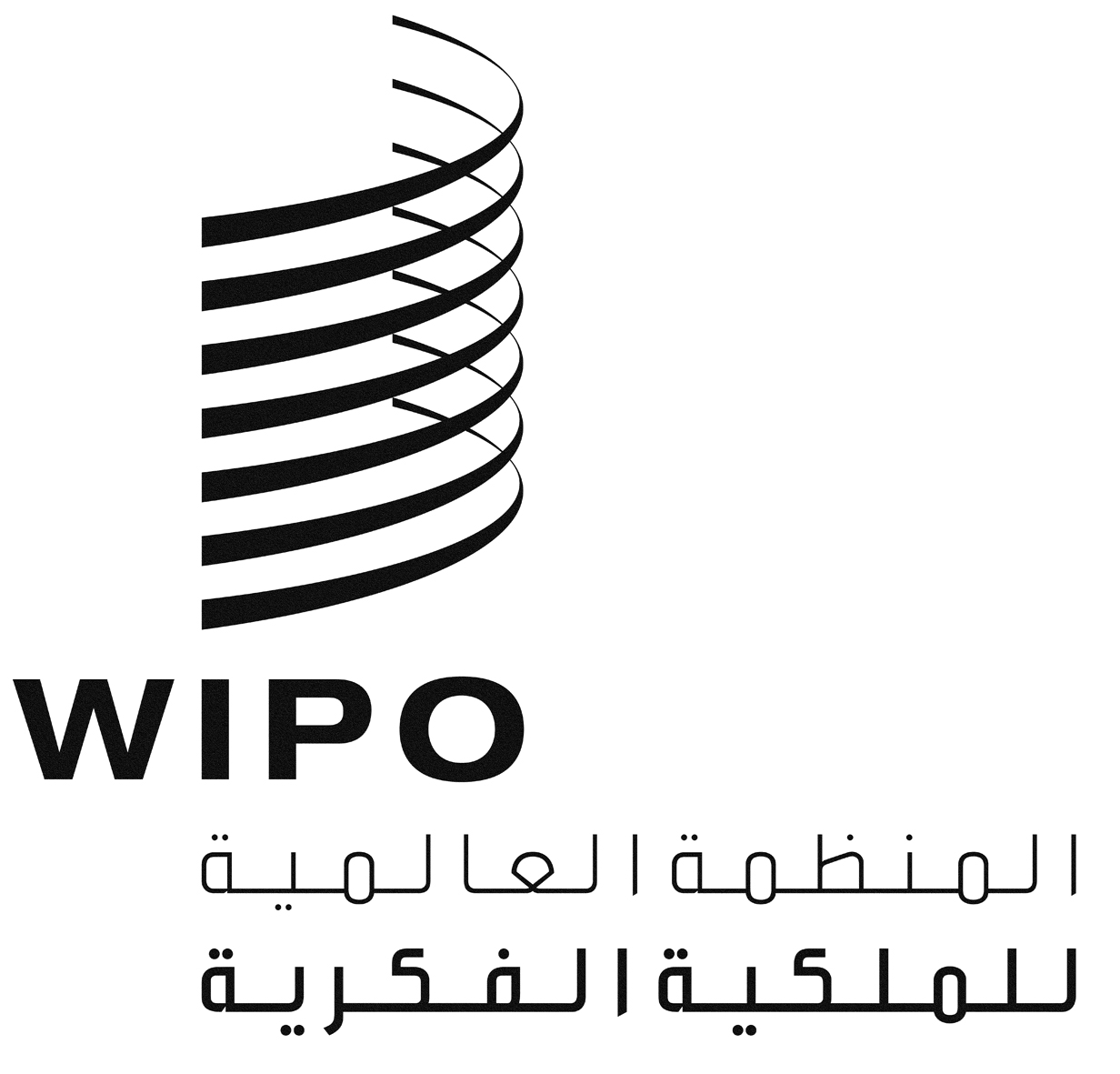 ACDIP/12/INF/3CDIP/12/INF/3CDIP/12/INF/3الأصل: بالإنكليزيةالأصل: بالإنكليزيةالأصل: بالإنكليزيةالتاريخ: 25 سبتمبر 2013التاريخ: 25 سبتمبر 2013التاريخ: 25 سبتمبر 2013